МКОУ Железнодорожная ООШ 2022-2023 учебный годРезультаты анкеты"Удовлетворённость родителей  качеством питания в школе"49 респондентовответКоличество ответов%1. Удовлетворяет ли вас система организации питания в школе?1. Удовлетворяет ли вас система организации питания в школе?1. Удовлетворяет ли вас система организации питания в школе?Да4184Затрудняюсь ответить00Нет8162. Наедается ли ваш ребёнок в школе?2. Наедается ли ваш ребёнок в школе?2. Наедается ли ваш ребёнок в школе?Да4490Нет48Затрудняюсь ответить123. Хватает ли продолжительности перемены для того, чтобы поесть в школе?3. Хватает ли продолжительности перемены для того, чтобы поесть в школе?3. Хватает ли продолжительности перемены для того, чтобы поесть в школе?Да4490Затрудняюсь ответить24Нет364. Нравится ли питание в школьной столовой?4. Нравится ли питание в школьной столовой?4. Нравится ли питание в школьной столовой?Да2653Не всегда2041Нет364.1.        Если не нравится, то почему?"Маленькие порции 3 чел.Однообразное питание 4 чел.Готовят не любимую пищу 14 чел.Не вкусно 2 чел.4.1.        Если не нравится, то почему?"Маленькие порции 3 чел.Однообразное питание 4 чел.Готовят не любимую пищу 14 чел.Не вкусно 2 чел.4.1.        Если не нравится, то почему?"Маленькие порции 3 чел.Однообразное питание 4 чел.Готовят не любимую пищу 14 чел.Не вкусно 2 чел.5. Устраивает меню школьной столовой?5. Устраивает меню школьной столовой?5. Устраивает меню школьной столовой?Да3265Нет48Не всегда13276. Считаете ли питание в школе здоровым и полноценным?6. Считаете ли питание в школе здоровым и полноценным?6. Считаете ли питание в школе здоровым и полноценным?Да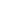 4796Не всегда12Нет127. Ваши предложения по изменению менюУчитывать мнение ребенкаБольше куриного мясаОвощи подавать нарезанными как на салатВ меню включить выпечкуЗаменить рыбную запеканку на рыбные котлетыУчитывать мнение ребенкаБольше куриного мясаОвощи подавать нарезанными как на салатВ меню включить выпечкуЗаменить рыбную запеканку на рыбные котлеты8. Ваши предложения по улудшению питания  в  школеВключить завтрак для старшеклассниковВключить завтрак для старшеклассников9. Согласны ли Вы на один прием горячего питания, т.е. отмену горячего завтрака в рамках программы «детское и школьное питания»Да 12 чел.  24 %Нет 37 чел. 76%Да 12 чел.  24 %Нет 37 чел. 76%